MEMORANDUM  DEPARTMENT OF TRANSPORTATIONProject Development Branch4201 East Arkansas AvenueDenver, Colorado 80222(303)757-9474FAX (303)757-9820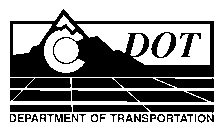 DATE:	July 08, 2013TO: 	All Holders of Standard Plans     FROM:	Larry Brinck, Standards and Specifications Engineer	Project Development BranchSUBJECT:	Revised CDOT Standard Plan M-203-1, Approach RoadsThe Project Development Branch has issued the revised Standard Plan M-203-1, Approach Roads effective July 08, 2013.The revised Standard Plan M-203-1, Approach Roads is 1 page long and it replaces the standard plan of the same name, dated July 04, 2012.  Notes have been revised in the Typical Section for Approach (Access) Road detail that describes how far back to pave from Roadway Edge of Pavement for HMA Approach Roads in different situations.An electronic copy is available on the CDOT Design and Construction Project Support M Standard web site:http://www.coloradodot.info/business/designsupport/standard-plans/2012-m-standards-plans This revised standard plan must be used on all applicable projects advertised on or after August 08, 2013.  Earlier use of it is permissible.New or Revised Standard Plans must be marked on the Standards Plans List sheet in the plan set for projects that require their use.  Please do not include any hard copies of any new or revised standard plans in your plans set sent to the Center for Printing and Visual Communication.   The printing unit will insert into your plan set all new or revised standard plans listed on the Standards Plans List sheet.  The following link has the latest 2012 M&S Standards Plans List sheet with all of the new and revised M&S standard plans:http://www.coloradodot.info/business/designsupport/standard-plans/2012-standard-plans-list If you have any questions or comments, please contact Larry Brinck at 303-757-9474.cc:   Center for Printing and Visual Communication